Accueil extrascolaire hannutois					Asbl l’Eveil, Rue de Tirlemont 51 - 4280 HANNUT Président : Monsieur Emmanuel DOUETTE Coordinatrice : Madame Audrey VANMECHELEN 019/65.55.05 – info@eveilasbl.be 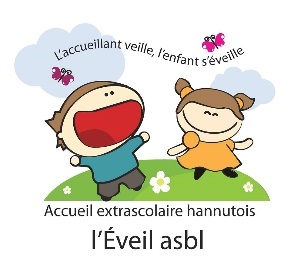 Accord de principeEn tant que prestataire de l’accueil extrascolaire pour la Ville de Hannut, l’asbl l’Eveil est responsable de tous les enfants présents sur le site de l’école avant le début des cours et après la fin des cours.Dès lors, pour faciliter la bonne prise en charge de enfants, nous vous demandons de bien vouloir remplir ce « contrat de confiance – accord de principe » avec précision.Sauf changement de situation, ce document sera valide durant toute la scolarité de votre enfant.Je soussigné(e) ………………………………………………………………………………………………………………………………………………Domicilié(e) rue et n° :………………………………………………..………….…… CP………… Commune:……….……………………..N° de registre national…………………………………………………………………………………………………………………………..………Parent de …..………………………………………………………………………………...................................................................N° de registre national de l'enfant…………………………………………………………………………………………..…………………….Ecole fréquentée……………………………………………………………………………………………………………………………………………Déclare avoir pris connaissance du projet pédagogique et du règlement d’ordre intérieur du service de l’accueil extrascolaire et en accepter le fonctionnement (objectifs, réalisation d’activités, horaires, tarifications, …).Le projet pédagogique et le règlement d’ordre intérieur sont disponibles sur simple demande auprès de la coordinatrice du service. Ils sont affichés dans les différentes écoles et sont consultables sur le site internet de l’asbl l’Eveil : www.eveilasbl.beAfin de pouvoir bénéficier des exonérations prévues (cf. ROI Art 3 – Participation financière), je précise le nom, prénom et le NISS de tous les enfants domiciliés à la même adresse que l’enfant inscrit et scolarisés dans une des 12 écoles hannutoises (maternelles ou primaires) :1er enfant:………………………………………....................   né(e) le……………………  n° registre national……………………………2ème enfant:………………………………………..................   né(e) le……………………  n° registre national……………………………3ème enfant:………………………………………..................   né(e) le……………………  n° registre national……………………………4ème enfant:………………………………………..................   né(e) le……………………  n° registre national……………………………5ème enfant:………………………………………..................   né(e) le……………………  n° registre national……………………………6ème enfant:………………………………………..................   né(e) le……………………  n° registre national……………………………Coordonnées du débiteur des frais de garde de l'enfant (à compléter si autre parent que celui mentionné au recto)Nom:…………………………………………………………………..  Prénom:……………………………………………………………………………… N° registre national ::……………………………………………………….………………………………………………………………………………..Rue et n°……………………………………………………………………………………………………………………………………………………..……..Code postal:…………………………………………. Commune:………………………………………………………………………………….………Concernant la facturation :Comme l’autorise la loi belge depuis 2013, l’envoi des factures se fera prioritairement par le biais du numérique.□  Je communique l’adresse mail sur laquelle je souhaite recevoir les factures de l’accueil extrascolaire.    @ : ………………………………………………………………………………………………………………………………………………………□  Je n’ai pas d’adresse mail.Date et signature des deux parents précédées de la mention « Lu et approuvé »Le père,										La mère, 			La direction,										L’asbl L’Eveil,